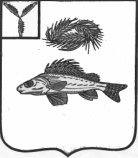 СОВЕТНОВОСЕЛЬСКОГО МУНИЦИПАЛЬНОГО ОБРАЗОВАНИЯЕРШОВСКОГО МУНИЦИПАЛЬНОГО РАЙОНАСАРАТОВСКОЙ ОБЛАСТИРЕШЕНИЕот  06.11.2019  года								№ 48-76В соответствии с Федеральным законом от 06.10.2003 №131-ФЗ «Об общих принципах организации местного самоуправления в Российской Федерации», руководствуясь Уставом Новосельского муниципального образования Ершовского муниципального района, Совет Новосельского муниципального образования Ершовского муниципального района РЕШИЛ:Отменить решение Совета Чапаевского муниципального образования Ершовского муниципального района от  23.08.2017 №81-130 «Об имущественной поддержке субъектов малого и среднего предпринимательства».Отменить решение Совета Кушумского муниципального образования Ершовского муниципального района от  27.07.2017 №78-160 «Об имущественной поддержке субъектов малого и среднего предпринимательства».Разместить настоящее решение на официальном сайте администрации Ершовского  муниципального района.Глава Новосельского                                                                                     муниципального образования                             И.П. Проскурнина                  «Об отменерешения Совета Чапаевского муниципального образования от23.08.2017  №81-130,  решения Совета Кушумского  муниципального образования от 27.07.2017  №78-160».